Объединение «Поиск»Руководитель – Подшивалова Мария Владимировна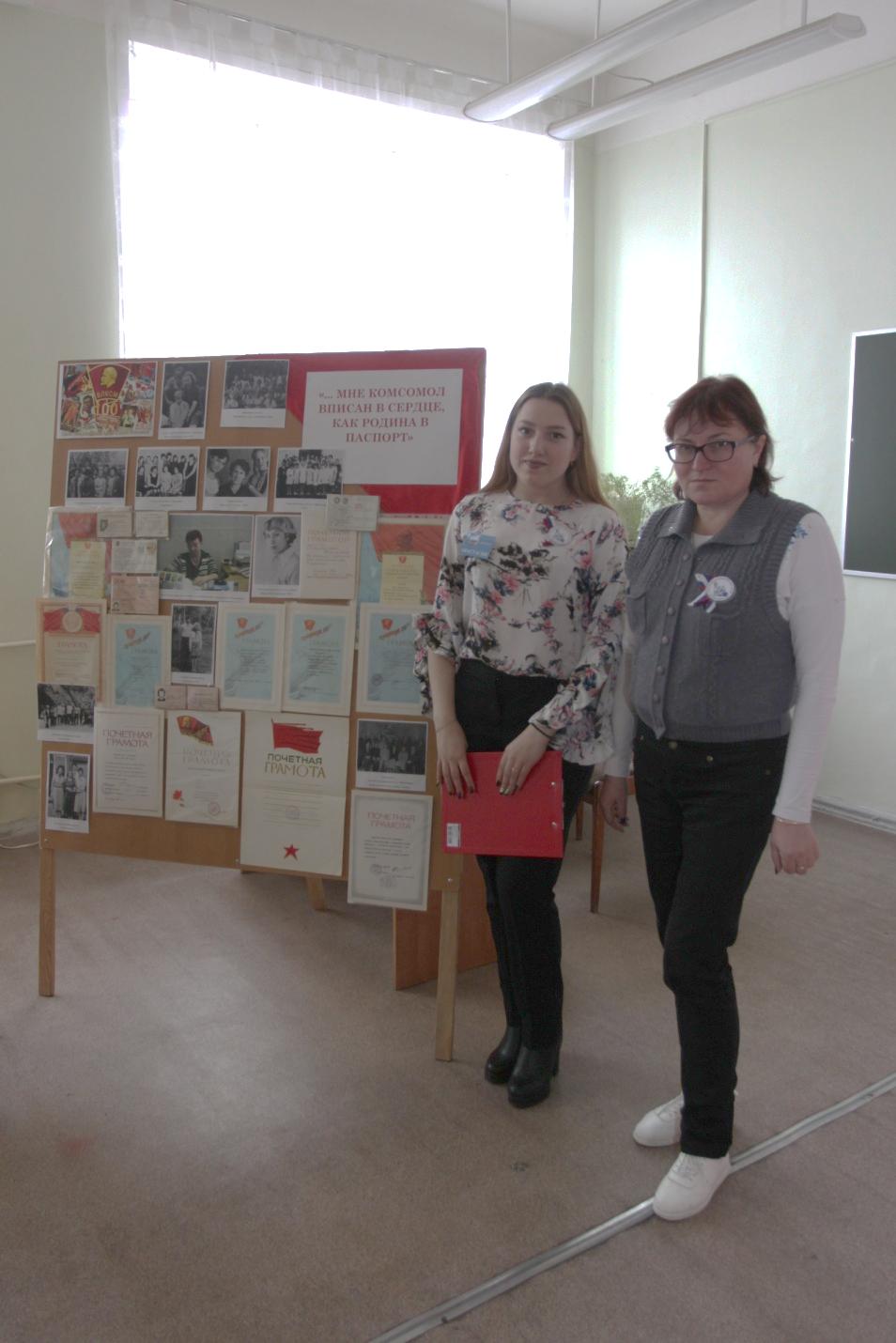 Школа студенческого самоуправления «Лидер» Руководитель - Исаичкина Ольга Юрьевна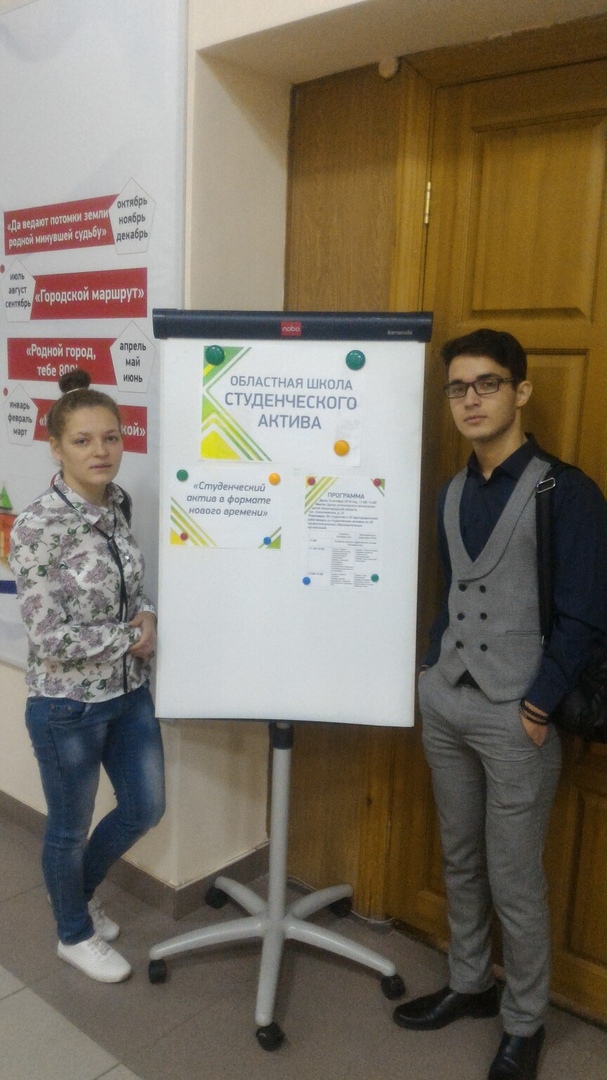 Творческое объединение «СтуДень»Руководитель – Варнакова Анастасия Андреевна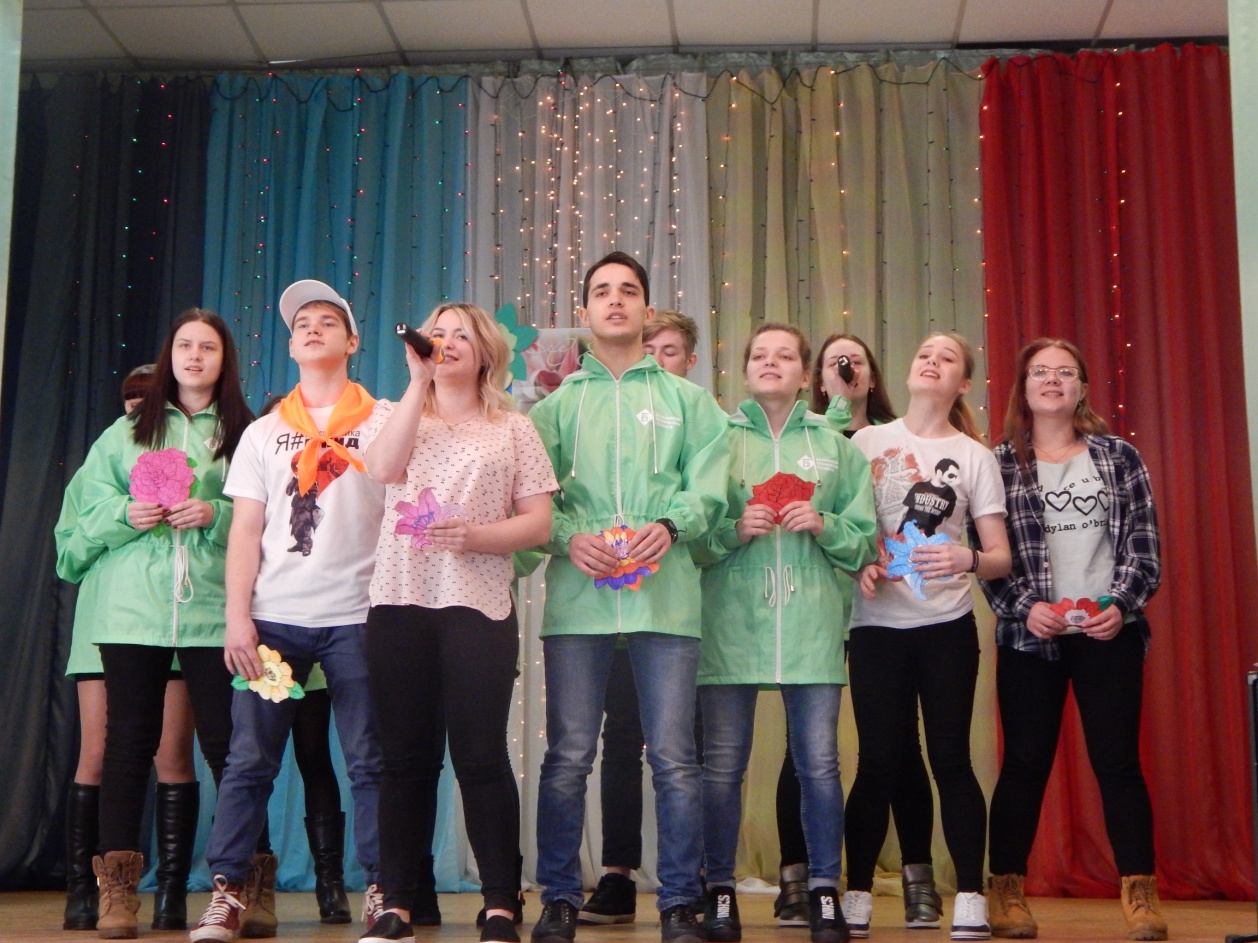 Объединение «Моя профессиональная карьера»Руководитель – Кудряшова Маргарита Вячеславовна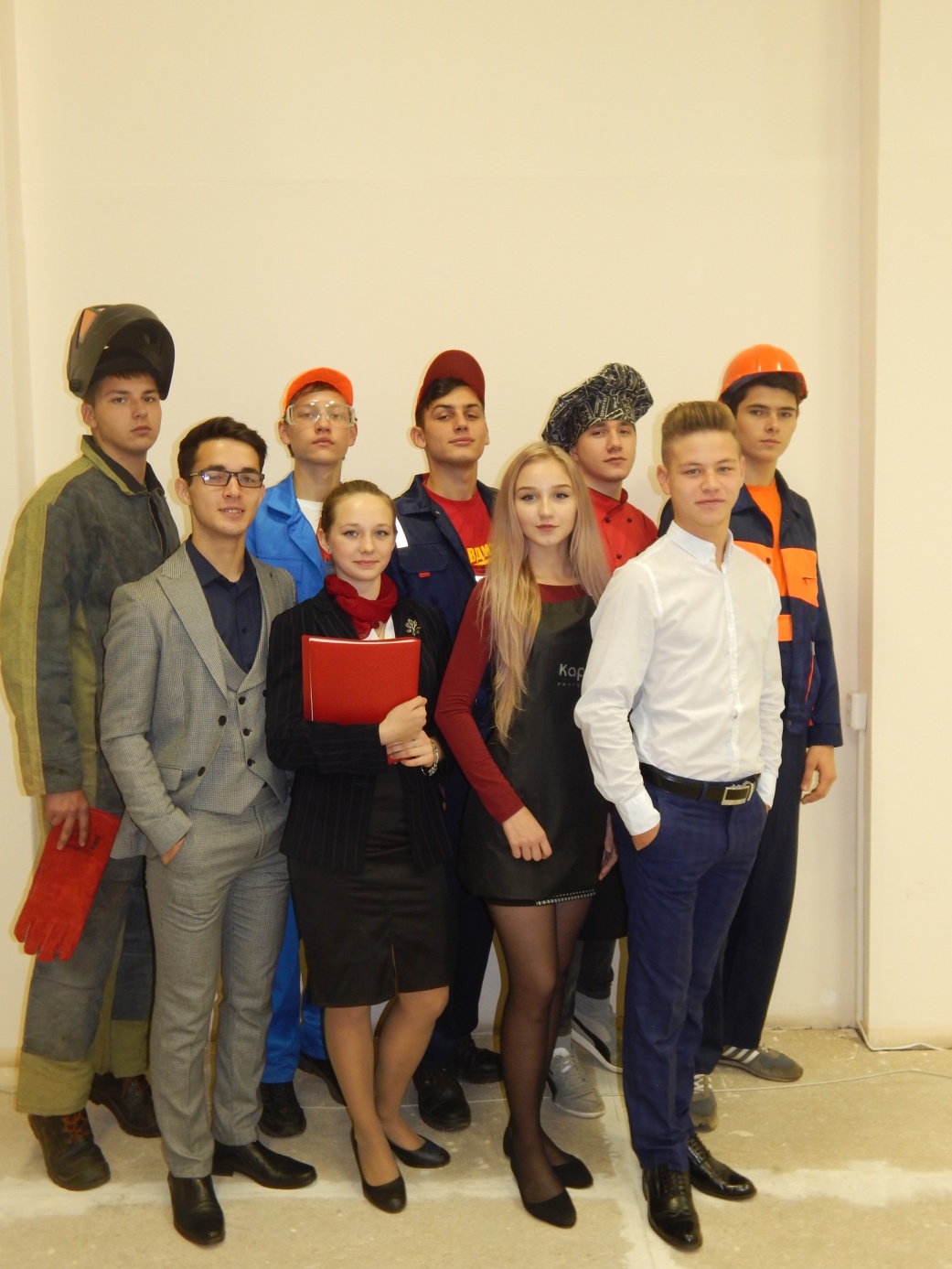 Волонтерское объединение «Новое поколение»Руководитель – Варнакова Анастасия Андреевна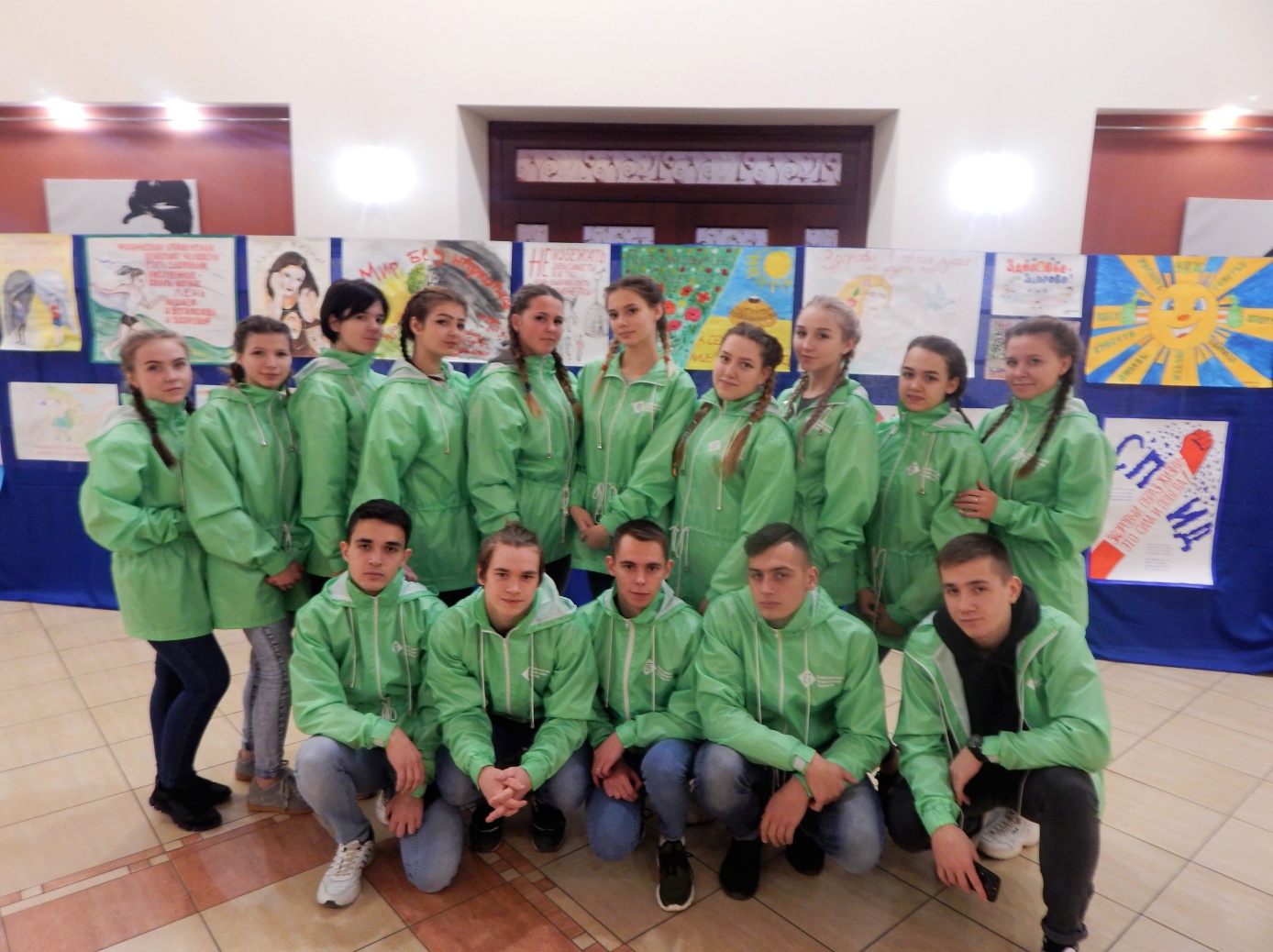 Творческое объединение «Перекресток»Руководитель – Подшивалова Мария Владимировна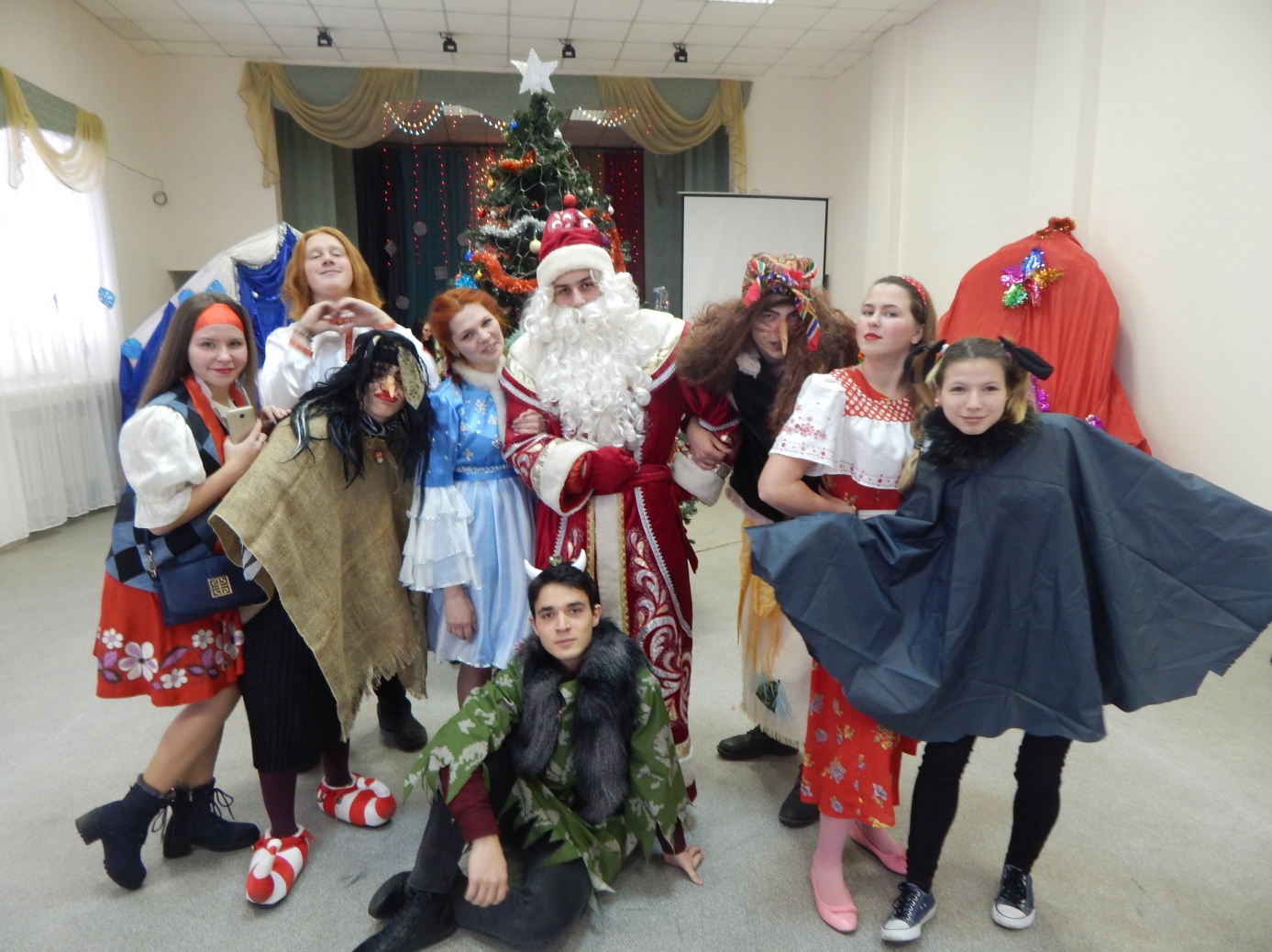 Объединение «Мост» Руководитель – Привалова Светлана Викторовна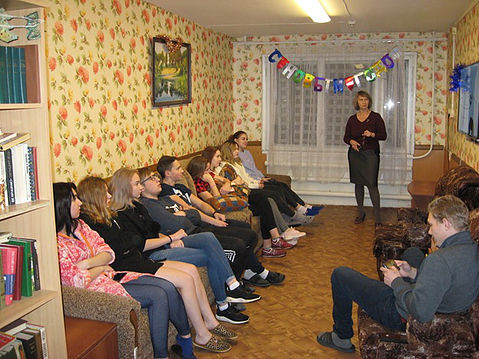 Кружок «Город мастеров»Руководитель – Тяпаева Наталья Александровна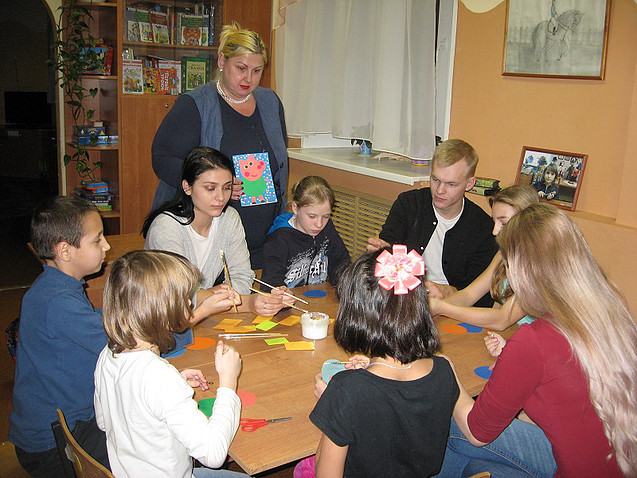 Кружок «Здоровое поколение»Руководитель – Новикова 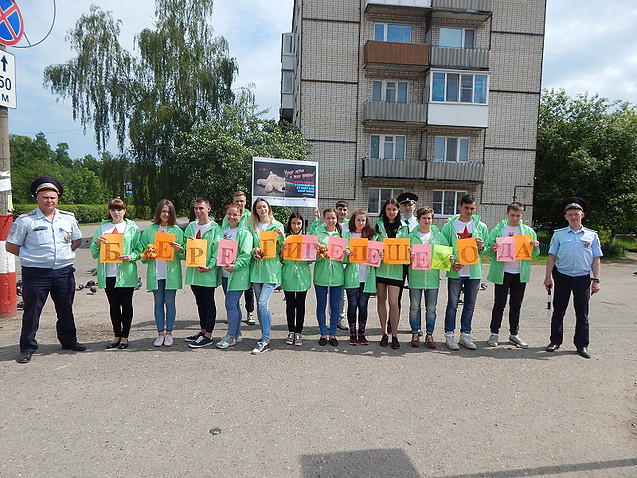 Марина АлександровнаВолонтерское объединение «Молодые ветра»Руководитель – Шитова Ольга Вячеславовна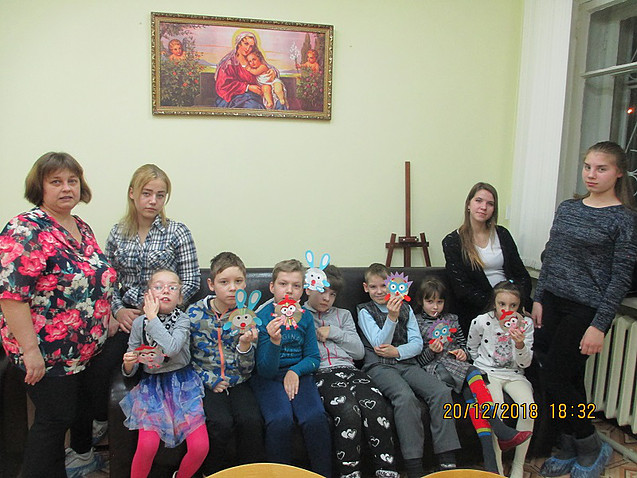 Военно-патриотический клуб «Каскад»Руководитель – НовожиловАлександр Родионович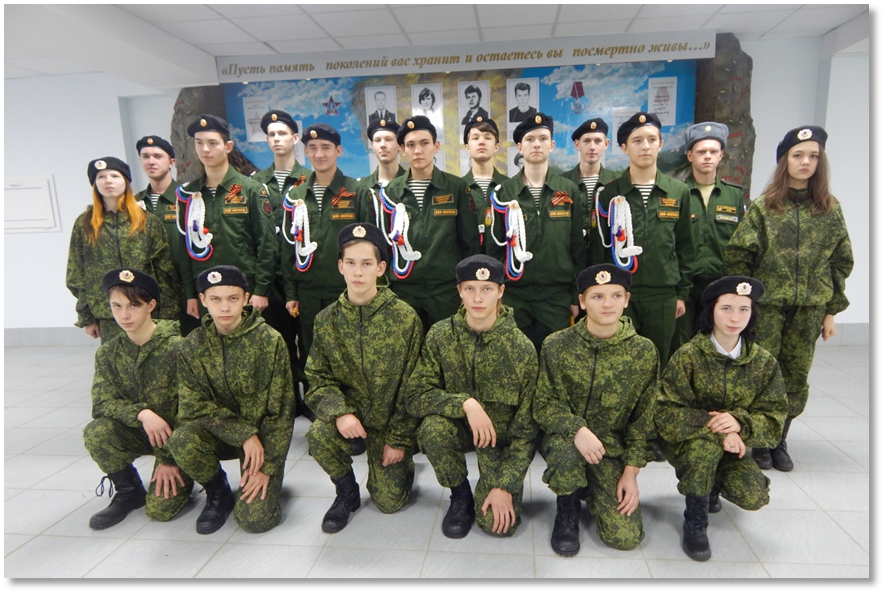 Школа сценического мастерства «Кулиса»Руководитель – Исаичкина Ольга Юрьевна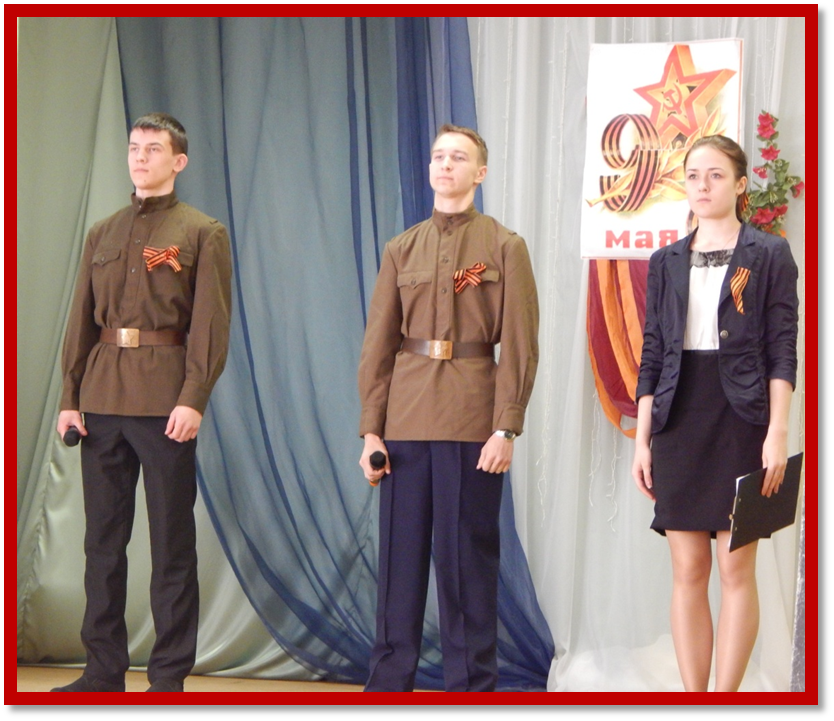 Кружок «Калейдоскоп»Руководитель – КоноплеваЕкатерина Алексеевна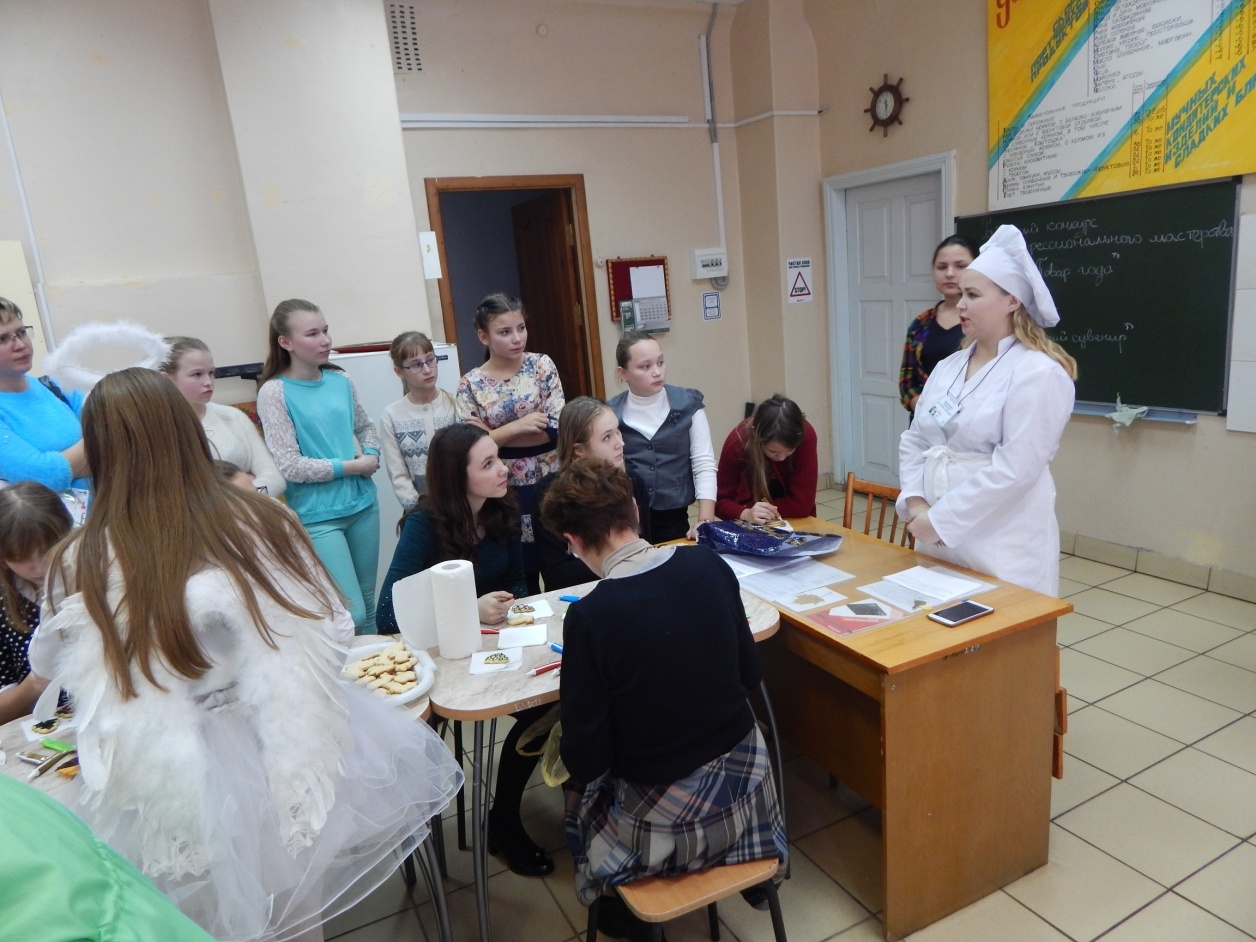 Секция общей физической подготовки Руководитель – МорозоваНаталья Львовна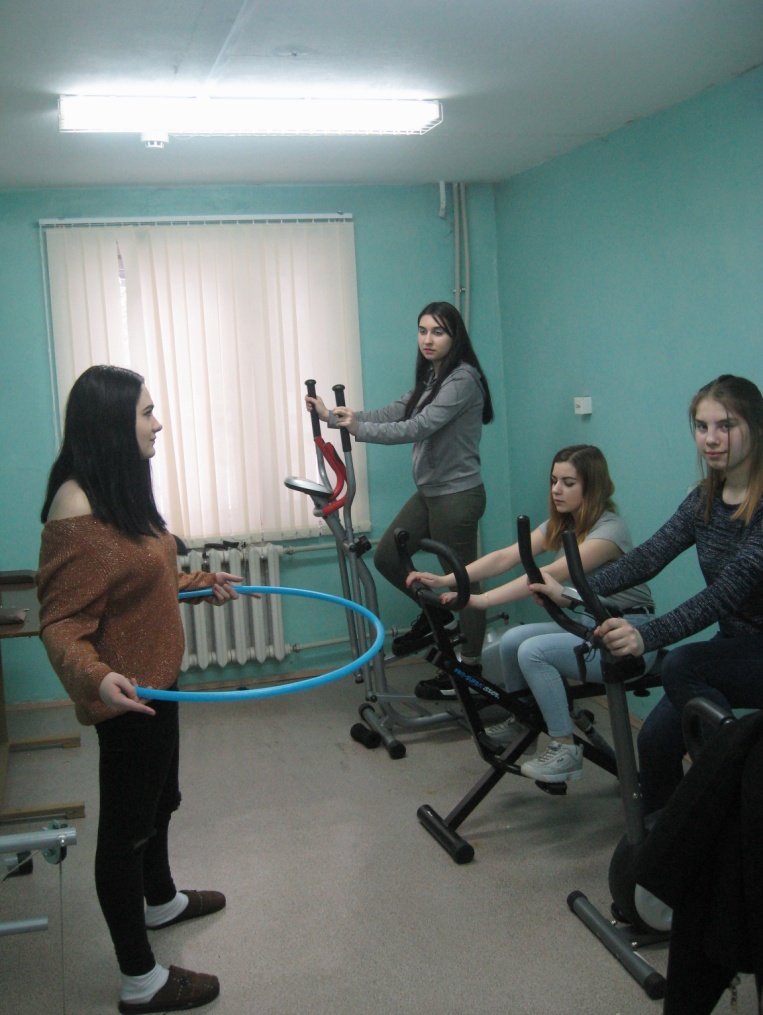 Кружок «Империя вкуса»Руководитель – МальцеваНаталья Викторовна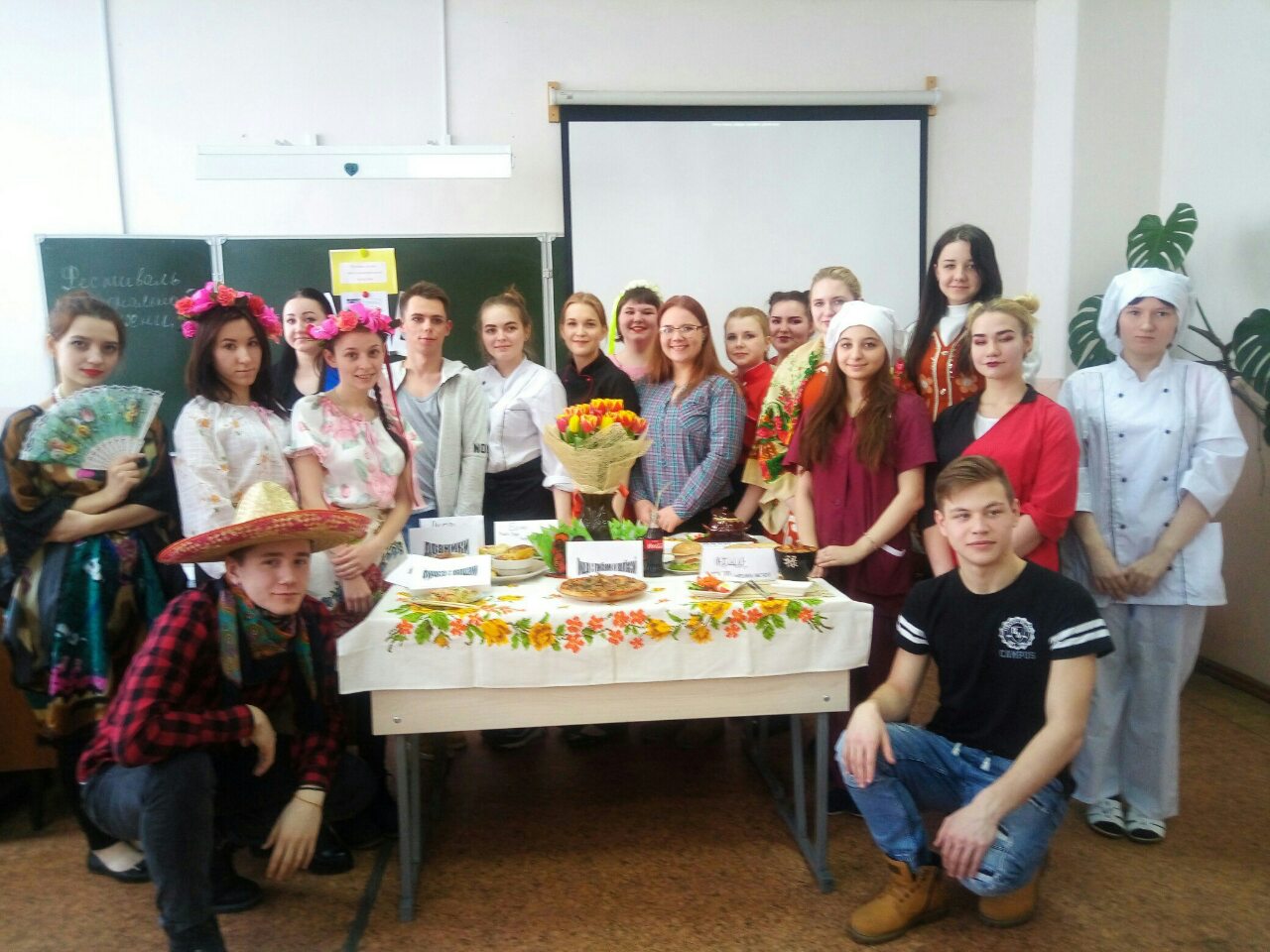 Секция Баскетбола Руководитель – ЧуфаровСергей Владимирович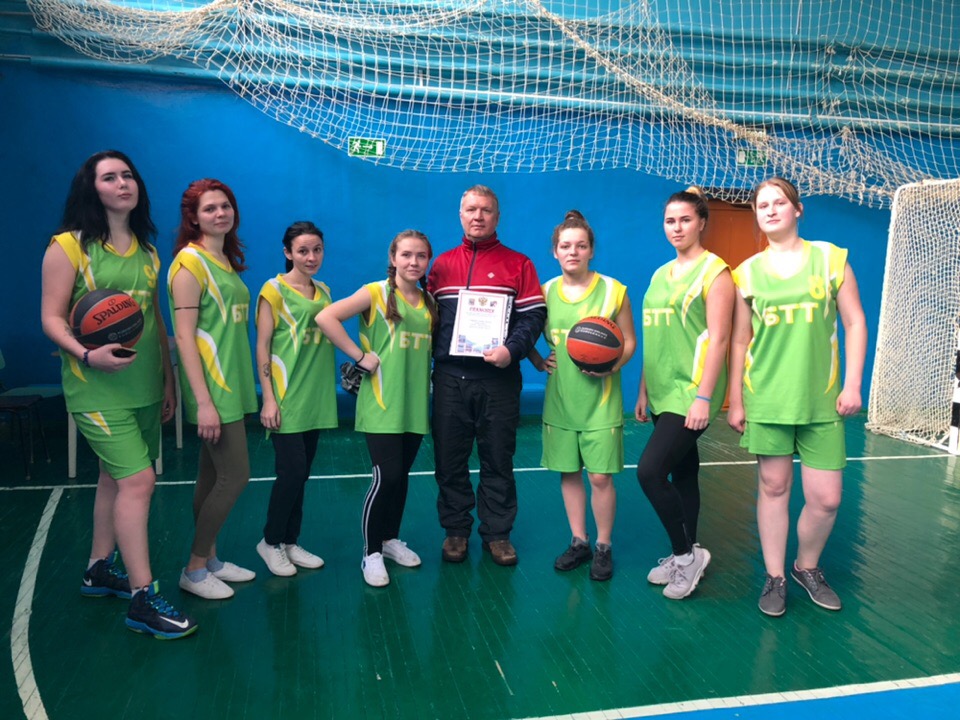 Кружок «Имидж»Руководитель – АнохинаИнна Андреевна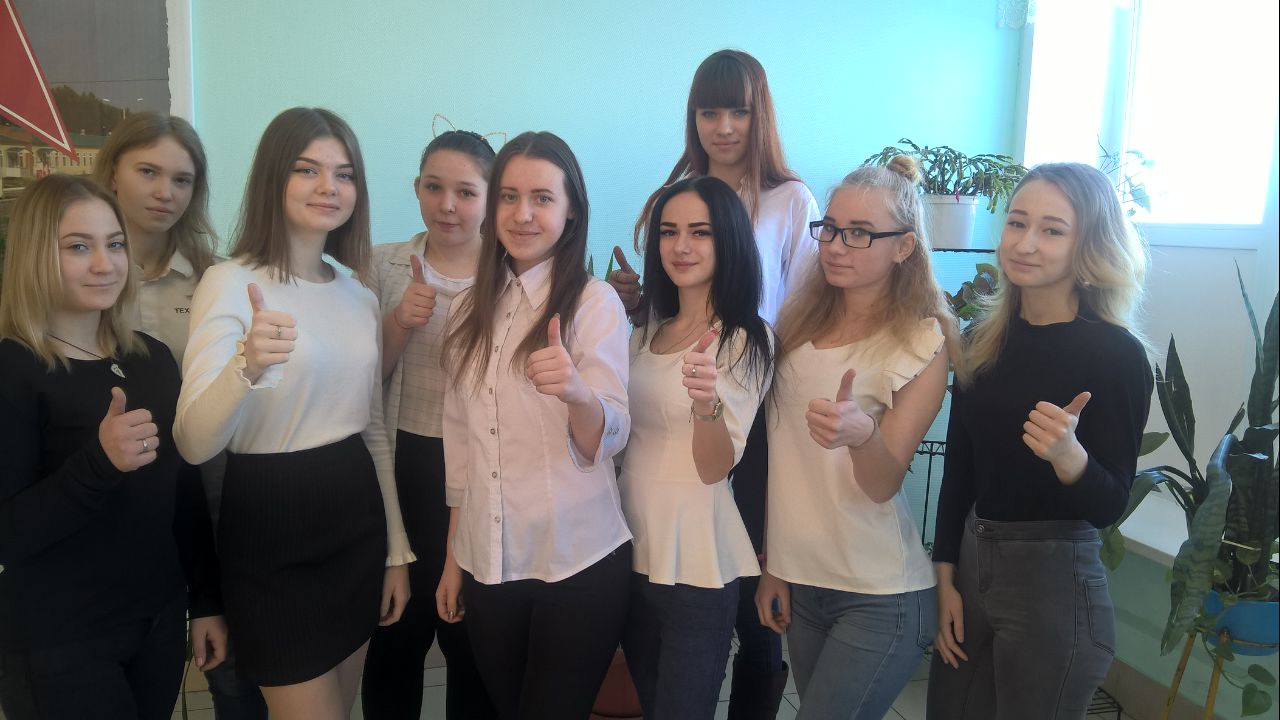 Кружок компьютерного дизайнаРуководитель – БыстровИлья Алексеевич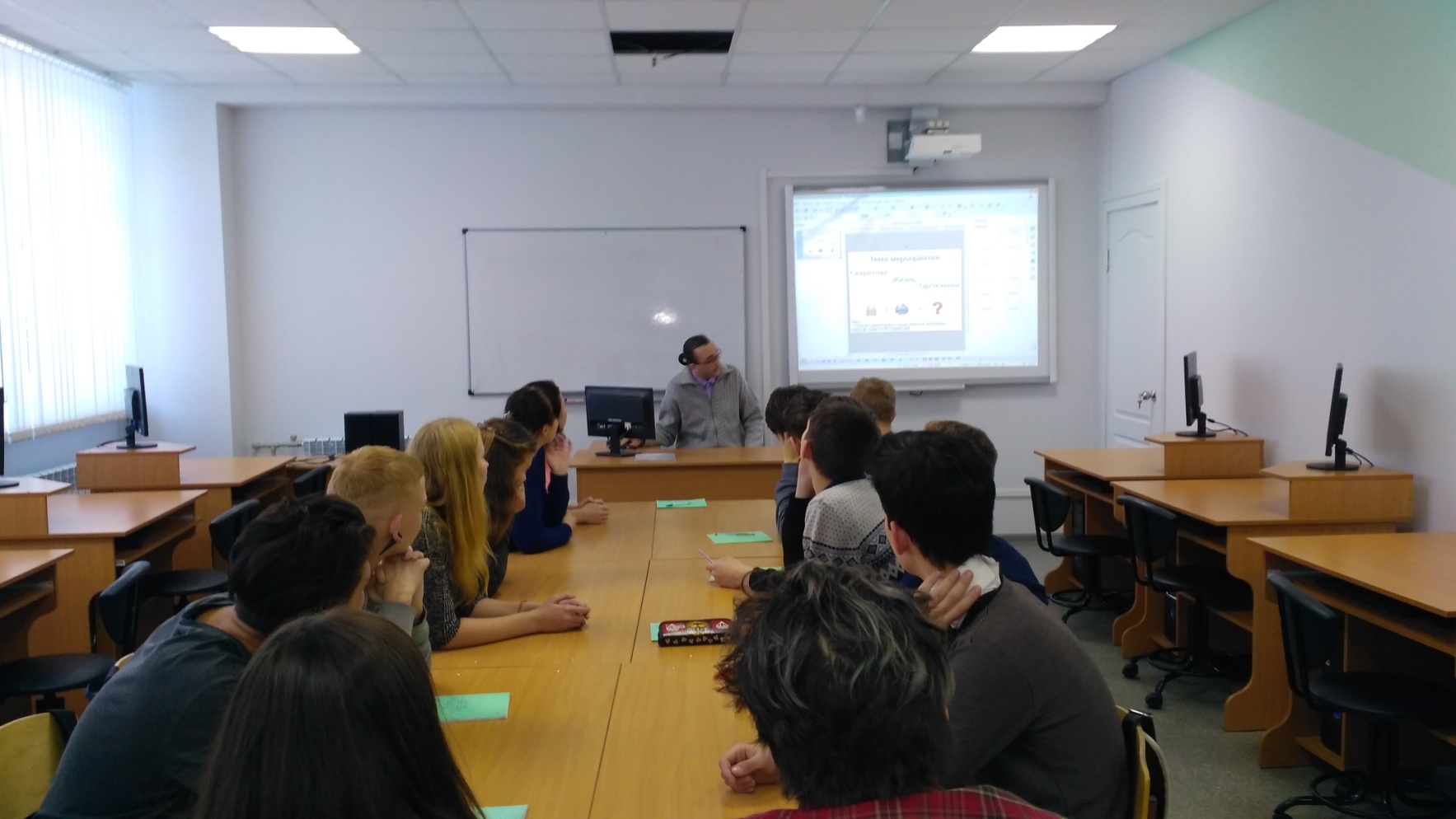 Кружок «Кристалл»Руководитель – МисевраЕлена Яковлевна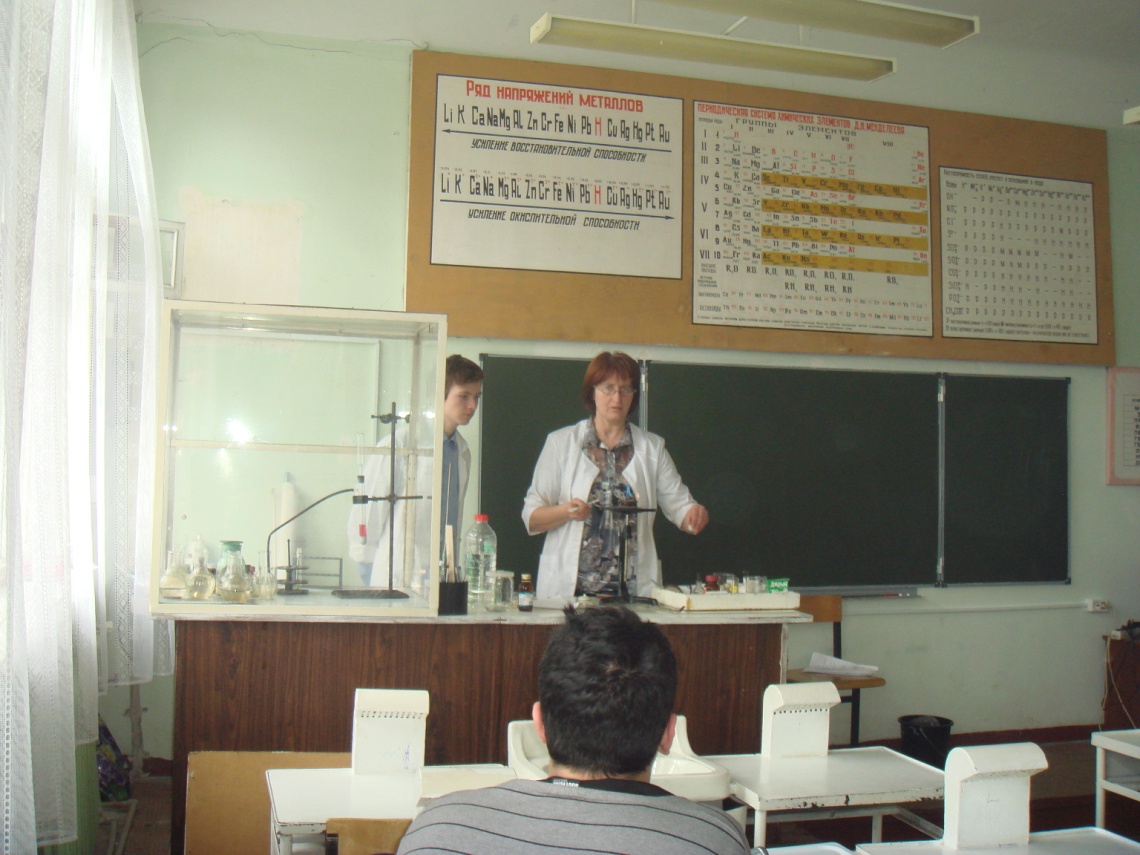 Кружок «Искра»Руководитель – КалигинАлександр Владимирович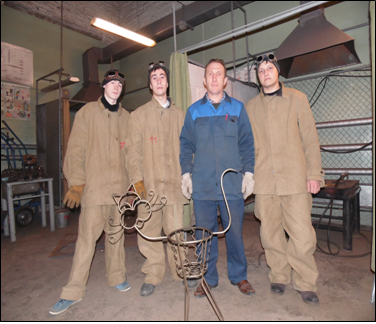 Кружок «Гармония»Руководитель – УсачеваЮлия Юрьевна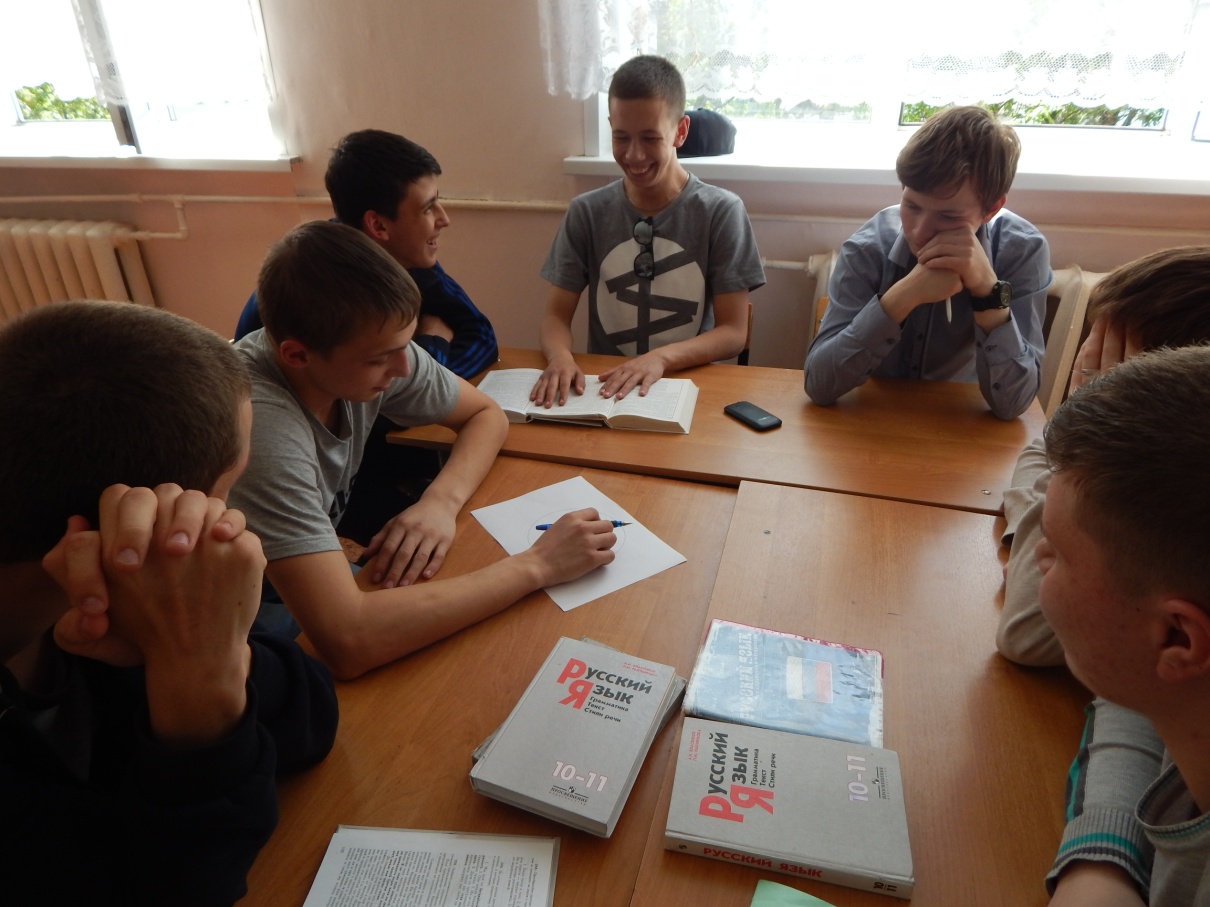 Кружок «Олимп»Руководитель – АбрамоваСветлана Николаевна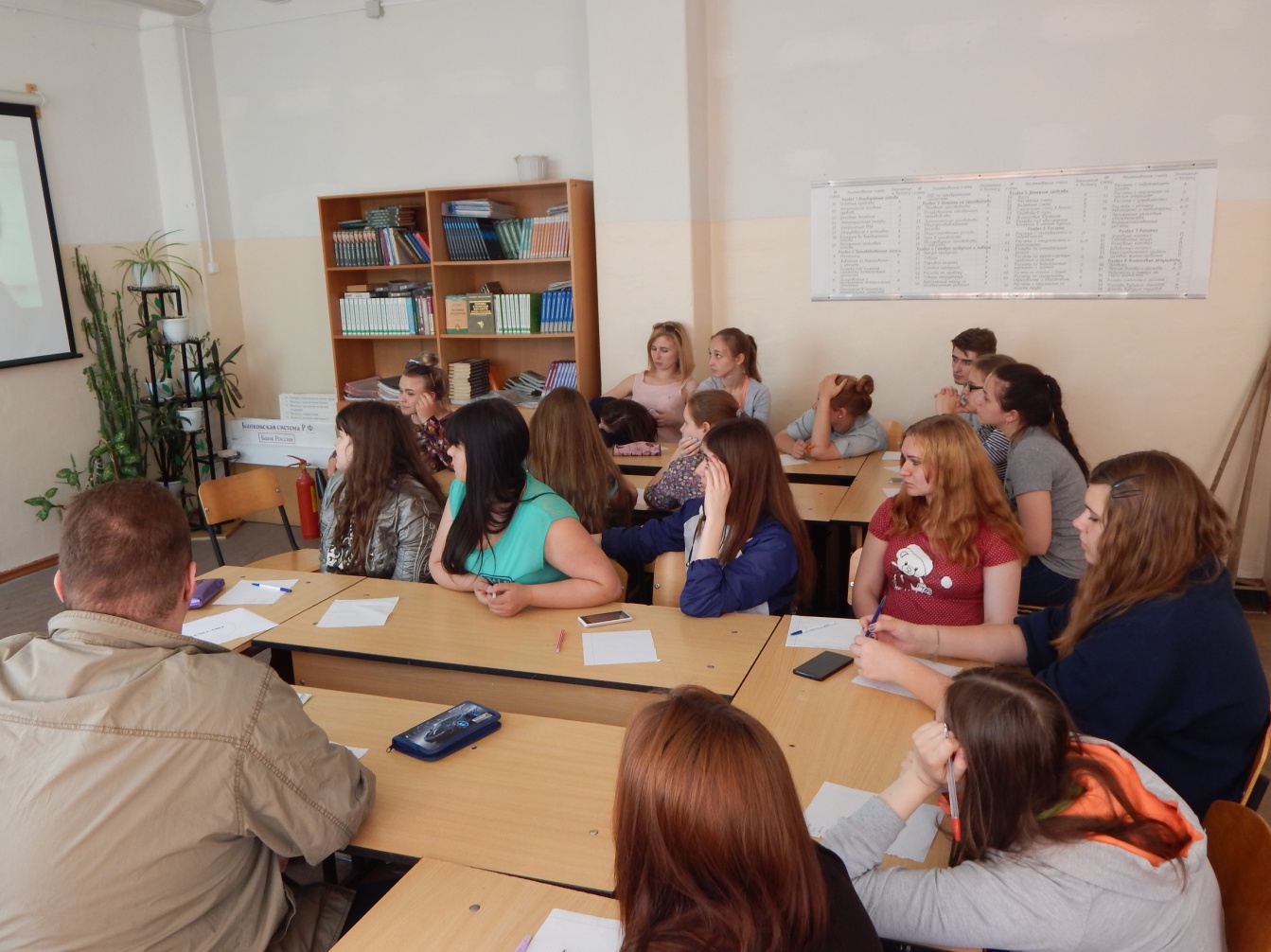 Кружок «Курсор»Руководитель – ПоповаНаталия Владимировна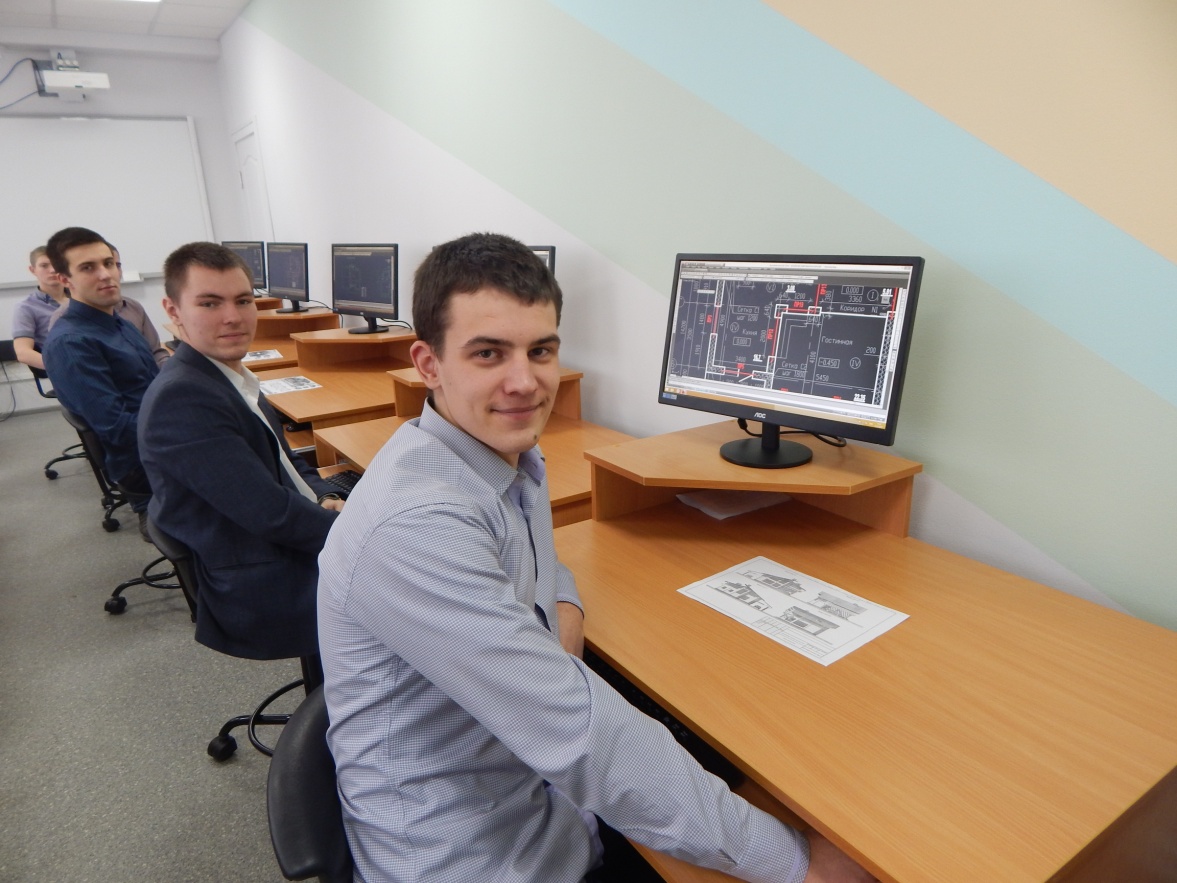 Кружок «Подмастерье»Руководитель – Березина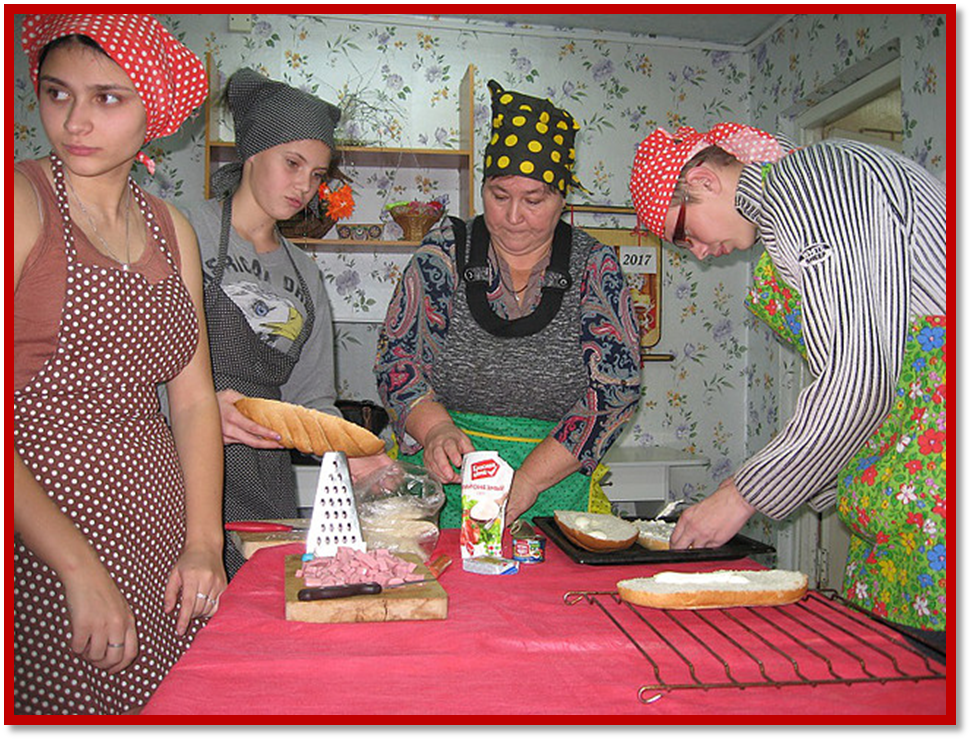 Любовь ВладимировнаКружок «Рост»Руководитель – СоколоваЕлена Борисовна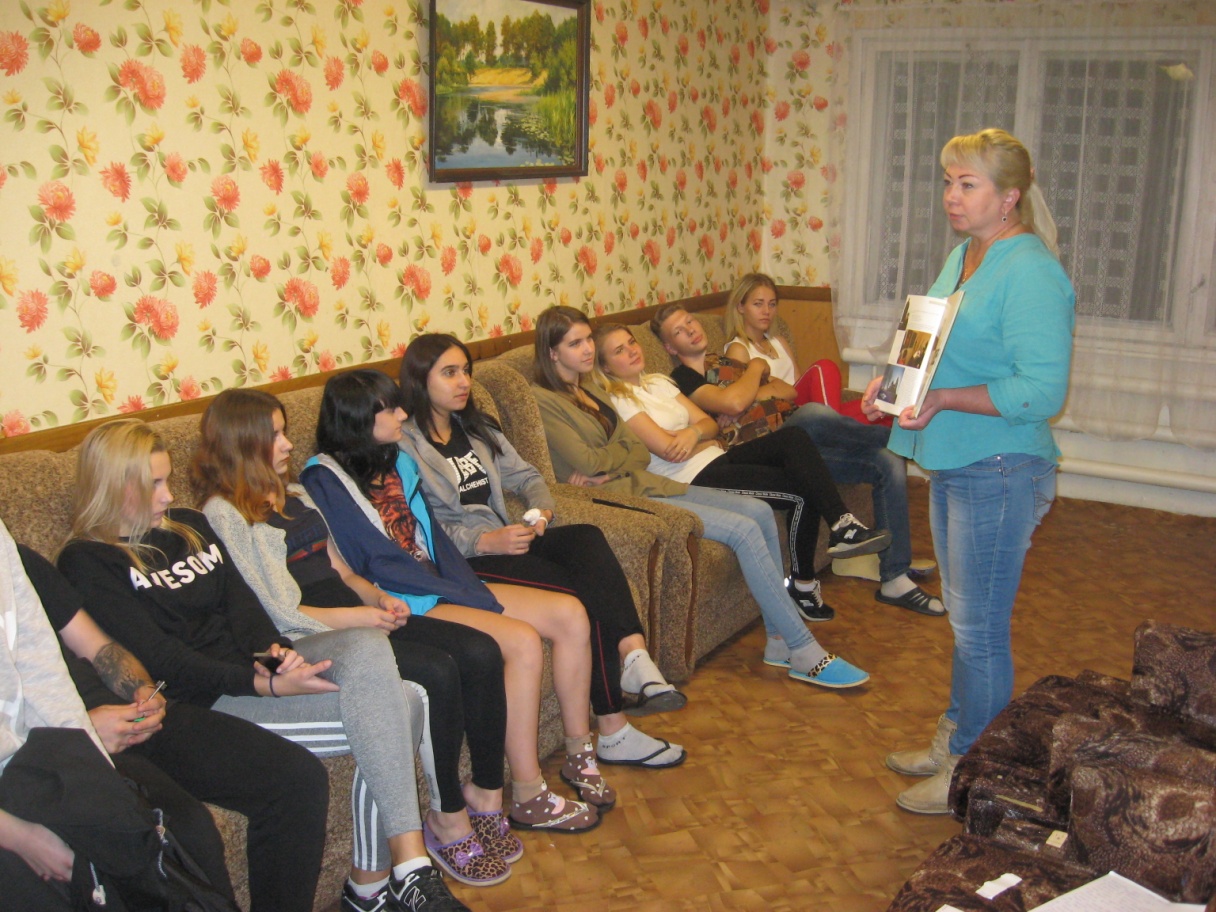 Секция ВолейболаРуководитель – ЧуфаровСергей Владимирович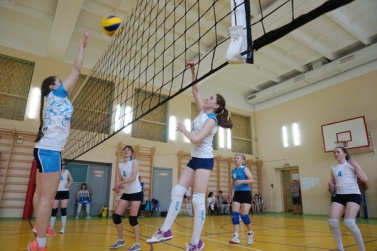 